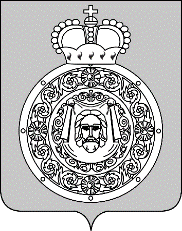 Администрациягородского округа ВоскресенскМосковской областиП О С Т А Н О В Л Е Н И Е__________________ № ________________О внесении изменений в муниципальную программу «Цифровое муниципальное образование», утвержденную постановлением Администрации городского округа Воскресенск Московской области от 05.12.2022 № 6365 (с изменениями от 20.02.2023 № 793, от 15.06.2023 № 3225, от 07.07.2023 № 3760, от 07.09.2023 № 5107, от 20.09.2023 № 5375, от 14.12.2023 № 7304, от 20.12.2023 № 7435, от 19.01.2024 № 151, от 06.02.2024 № 500)Руководствуясь Порядком разработки и реализации муниципальных программ городского округа Воскресенск Московской области, утвержденным постановлением Администрации                городского округа Воскресенск Московской области от 22.11.2022 № 6092 (с изменениями                            от 20.01.2023 № 219, от 07.04.2023 № 1835, от 23.06.2023 № 3381, от 21.08.2023 № 4689,                                  от 10.01.2024 № 11), в связи и изменением показателей реализации муниципальной программыПОСТАНОВЛЯЮ:1. Внести в муниципальную программу «Цифровое муниципальное образование»,                     утвержденную постановлением администрации городского округа Воскресенск Московской                  области от 05.12.2022 № 6365 (с изменениями от 20.02.2023 № 793, от 15.06.2023 № 3225,                                от 07.07.2023 № 3760, от 07.09.2023 № 5107, 20.09.2023 № 5375, от 14.12.2023 № 7304, от 20.12.2023 № 7435, от 19.01.2024 № 151, от 06.02.2024 № 500), следующие изменения:1.1. Строку 2.5 таблицы раздела 6 «Целевые показатели реализации муниципальной                     программы «Цифровое муниципальное образование» изложить в следующей редакции: «»;1.2. Строку 2.5 таблицы раздела 7 «Методика расчета значений планируемых целевых                      показателей муниципальной программы «Цифровое муниципальное образование» изложить в                  следующей редакции:«»;1.3. Строки 2, 10 таблицы раздела 8 «Методика определения результатов выполнения                   мероприятий муниципальной программы «Цифровое муниципальное образование» изложить в                 следующей редакции:«»;1.4. Подраздел 9.1 «Перечень мероприятий подпрограммы 1 «Повышение качества и                     доступности предоставления государственных и муниципальных услуг на базе                                       многофункциональных центров  предоставления государственных и муниципальных услуг»           раздела 9 «Подпрограмма 1 «Повышение качества и доступности предоставления государственных и муниципальных услуг на базе многофункциональных центров предоставления государственных и муниципальных услуг» изложить в редакции согласно приложению к настоящему                                       постановлению;1.5. Строку 3.2 таблицы подраздела 10.1 «Перечень мероприятий подпрограммы 2 «Развитие информационной и технологической инфраструктуры экосистемы цифровой экономики                              муниципального образования Московской области» раздела 10 «Подпрограмма 2 «Развитие                         информационной и технологической инфраструктуры экосистемы цифровой экономики                              муниципального образования Московской области» изложить в следующей редакции:«».2. Опубликовать настоящее постановление в периодическом печатном издании «Фактор - инфо» и разместить на официальном сайте городского округа Воскресенск.3. Контроль за исполнением настоящего постановления возложить на заместителя Главы                 городского округа Воскресенск Усова Э.А.Глава городского округа Воскресенск                                                                                   А.В. МалкинПриложение к постановлению Администрациигородского округа ВоскресенскМосковской областиот______________№______________9.1. Перечень мероприятий подпрограммы 1 «Повышение качества и доступности предоставления государственных и муниципальных услуг на базе многофункциональных центров предоставления государственных и муниципальных услуг»*) Финансирование ожидается в конце года**) Показатель остается без изменений, исполнение в пределах средств, предусмотренных на обеспечение деятельности2.5.Доля юридически значимого электронного документооборота в органах местного самоуправления и подведомственных им учреждениях в Московской областиПриоритетный показатель, Указ Президента Российской Федерации от 04.02.2021 № 68, «Цифровая зрелость»процент10010093959799100--Отдел услуг и ИКТ, отраслевые (функциональные) органы Администрации2.03.022.5 Доля юридически значимого электронного документооборота в органах местного самоуправления и подведомственных им учреждениях в Московской областиПроцентгде: – доля юридически значимого электронного документооборота в органах местного самоуправления и подведомственных им учреждениях в Московской области;R – количество исходящих документов органов местного самоуправления и подведомственных им учреждений в электронном виде, отправленных в подключенные к МСЭД организации с использованием файла в формате электронного текстового документа и подписанные ЭП со штампом;К – количество исходящих документов органов местного самоуправления и подведомственных им учреждений в электронном виде, отправленных в подключенные к МСЭД организации.Документооборот оценивается через количество исходящих документов местного самоуправления и подведомственных им учреждений за отчетный период (по дате регистрации документа в установленном порядке). В расчете показателя учитываются документы, получившие регистрационный номер в качестве исходящего документа (в соответствии с Приказом Федерального архивного агентства от 22.05.2019 № 71 «Об утверждении Правил делопроизводства в государственных органах, органах местного самоуправления», далее – Правила делопроизводства).Не учитываются при расчете показателя (ни в числителе, ни в знаменателе):- входящие документы (во избежание двойного счета);- документы, работа с которыми ведется в закрытом контуре МСЭД (ЗК МСЭД).Данные муниципальных образований Московской областиЕжеквартально, ежегодно2.10201, 05Количество программно-технических комплексов для оформления паспортов гражданина Российской Федерации, удостоверяющих личность гражданина Российской Федерации за пределами территории Российской Федерации в МФЦ, в отношении которых осуществлена техническая поддержка ЕдиницаПоказатель определяет количество программно-технических комплексов для оформления паспортов гражданина Российской Федерации, удостоверяющих личность гражданина Российской Федерации за пределами территории Российской Федерации, в многофункциональных центрах предоставления государственных и муниципальных услуг, в отношении которых осуществлена техническая поддержка.Значение показателя по итогам всех кварталов определяется по следующей формуле:  = где:– количество программно-технических комплексов для оформления паспортов гражданина Российской Федерации, удостоверяющих личность гражданина Российской Федерации за пределами территории Российской Федерации, в многофункциональных центрах предоставления государственных и муниципальных услуг, установленных в МФЦ муниципальных образований, в отношении которых осуществляется техническая поддержка; – количество программно-технических комплексов для оформления паспортов гражданина Российской Федерации, удостоверяющих личность гражданина Российской Федерации за пределами территории Российской Федерации, в многофункциональных центрах предоставления государственных и муниципальных услуг, установленных в МФЦ муниципальных образований.1020302Доля юридически значимого электронного документооборота в органах местного самоуправления и подведомственных им учреждениях в Московской областиПроцентгде:  – доля юридически значимого электронного документооборота в органах местного самоуправления и подведомственных им учреждениях в Московской области;R – количество исходящих документов органов местного самоуправления и подведомственных им учреждений в электронном виде, отправленных в подключенные к МСЭД организации с использованием файла в формате электронного текстового документа и подписанные ЭП со штампом;К – количество исходящих документов органов местного самоуправления и подведомственных им учреждений в электронном виде, отправленных в подключенные к МСЭД организации.Документооборот оценивается через количество исходящих документов местного самоуправления и подведомственных им учреждений за отчетный период (по дате регистрации документа в установленном порядке). В расчете показателя учитываются документы, получившие регистрационный номер в качестве исходящего документа (в соответствии с Приказом Федерального архивного агентства от 22.05.2019 N 71 «Об утверждении Правил делопроизводства в государственных органах, органах местного самоуправления», далее – Правила делопроизводства).Не учитываются при расчете показателя (ни в числителе, ни в знаменателе):- входящие документы (во избежание двойного счета);- документы, работа с которыми ведется в закрытом контуре МСЭД (ЗК МСЭД).3.2.Мероприятие 03.02. Внедрение и сопровождение информационных систем поддержки оказания государственных и муниципальных услуг и обеспечивающих функций и контроля результативности деятельности ОМСУ муниципального образования Московской области2023-2030 ггИтого303,000,0072,7072,7072,7072,7072,7075,5078,6076,200,00Отдел услуг и ИКТ, отраслевые (функциональные) органы Администрации3.2.Мероприятие 03.02. Внедрение и сопровождение информационных систем поддержки оказания государственных и муниципальных услуг и обеспечивающих функций и контроля результативности деятельности ОМСУ муниципального образования Московской области2023-2030 ггСредства федерального бюджета0,000,000,000,000,000,000,000,000,000,000,00Отдел услуг и ИКТ, отраслевые (функциональные) органы Администрации3.2.Мероприятие 03.02. Внедрение и сопровождение информационных систем поддержки оказания государственных и муниципальных услуг и обеспечивающих функций и контроля результативности деятельности ОМСУ муниципального образования Московской области2023-2030 ггСредства бюджета Московской области0,000,000,000,000,000,000,000,000,000,000,00Отдел услуг и ИКТ, отраслевые (функциональные) органы Администрации3.2.Мероприятие 03.02. Внедрение и сопровождение информационных систем поддержки оказания государственных и муниципальных услуг и обеспечивающих функций и контроля результативности деятельности ОМСУ муниципального образования Московской области2023-2030 ггСредства бюджета городского округа Воскресенск303,000,0072,7072,7072,7072,7072,7075,5078,6076,200,00Отдел услуг и ИКТ, отраслевые (функциональные) органы Администрации3.2.Мероприятие 03.02. Внедрение и сопровождение информационных систем поддержки оказания государственных и муниципальных услуг и обеспечивающих функций и контроля результативности деятельности ОМСУ муниципального образования Московской области2023-2030 ггВнебюджетные средства0,000,000,000,000,000,000,000,000,000,000,00Отдел услуг и ИКТ, отраслевые (функциональные) органы Администрации3.2.Мероприятие 03.02. Внедрение и сопровождение информационных систем поддержки оказания государственных и муниципальных услуг и обеспечивающих функций и контроля результативности деятельности ОМСУ муниципального образования Московской области2023-2030 ггВ пределах средств, предусмотренных на обеспечение деятельностиОтдел услуг и ИКТ, отраслевые (функциональные) органы Администрации3.2.Доля юридически значимого электронного документооборота в органах местного самоуправления и подведомственных им учреждениях в Московской области (процент)ХХВсего2023 годИтого 2024 годВ том числе:В том числе:В том числе:В том числе:2025 год2026 год2027 год2028 -2030 гг3.2.Доля юридически значимого электронного документооборота в органах местного самоуправления и подведомственных им учреждениях в Московской области (процент)ХХВсего2023 годИтого 2024 год1 квартал1 полугодие9 месяцев12 месяцев2025 год2026 год2027 год2028 -2030 гг3.2.Доля юридически значимого электронного документооборота в органах местного самоуправления и подведомственных им учреждениях в Московской области (процент)ХХ10010093939393939597991003.2.Доля муниципальных (государственных) услуг, предоставленных без нарушения регламентного срока при оказании услуг в электронном виде на региональном портале государственных услуг, процентХХВсего2023 годИтого 2024 годВ том числе по кварталамВ том числе по кварталамВ том числе по кварталамВ том числе по кварталам2025 год2026 год2027 год2028 -2030 гг3.2.Доля муниципальных (государственных) услуг, предоставленных без нарушения регламентного срока при оказании услуг в электронном виде на региональном портале государственных услуг, процентХХВсего2023 годИтого 2024 год1 квартал1 полугодие9 месяцев12 месяцев2025 год2026 год2027 год2028 -2030 гг3.2.Доля муниципальных (государственных) услуг, предоставленных без нарушения регламентного срока при оказании услуг в электронном виде на региональном портале государственных услуг, процентХХ98989898989898989898-3.2.Доля обращений за получением муниципальных (государственных) услуг в электронном виде с использованием РПГУ без необходимости личного посещения органов местного самоуправления и МФЦ от общего количества таких услуг (процент)ХХВсего2023 годИтого 2024 годВ том числе:В том числе:В том числе:В том числе:2025 год2026 год2027 год2028 -2030 гг3.2.Доля обращений за получением муниципальных (государственных) услуг в электронном виде с использованием РПГУ без необходимости личного посещения органов местного самоуправления и МФЦ от общего количества таких услуг (процент)ХХВсего2023 годИтого 2024 год1 квартал1 полугодие9 месяцев12 месяцев2025 год2026 год2027 год2028 -2030 гг3.2.Доля обращений за получением муниципальных (государственных) услуг в электронном виде с использованием РПГУ без необходимости личного посещения органов местного самоуправления и МФЦ от общего количества таких услуг (процент)ХХ96,295,695,795,795,795,795,795,896,096,2-3.2.Быстро/ качественно решаем – Доля сообщений, отправленных на портал «Добродел» пользователями с подтвержденной учетной записью ЕСИА, которые имеют признак повторной отправки, повторного переноса сроков решения, нарушения срока предоставления ответа (процент)ХХВсего2023 годИтого 2024 годВ том числе:В том числе:В том числе:В том числе:2025 год2026 год2027 год2028 -2030 гг3.2.Быстро/ качественно решаем – Доля сообщений, отправленных на портал «Добродел» пользователями с подтвержденной учетной записью ЕСИА, которые имеют признак повторной отправки, повторного переноса сроков решения, нарушения срока предоставления ответа (процент)ХХВсего2023 годИтого 2024 год1 квартал1 полугодие9 месяцев12 месяцев2025 год2026 год2027 год2028 -2030 гг3.2.Быстро/ качественно решаем – Доля сообщений, отправленных на портал «Добродел» пользователями с подтвержденной учетной записью ЕСИА, которые имеют признак повторной отправки, повторного переноса сроков решения, нарушения срока предоставления ответа (процент)ХХ1111111111-№п/пМероприятие подпрограммы Сроки исполнения мероприятияИсточники финансированияВсего (тыс. руб.)Объемы финансирования по годам (тыс. руб.)Объемы финансирования по годам (тыс. руб.)Объемы финансирования по годам (тыс. руб.)Объемы финансирования по годам (тыс. руб.)Объемы финансирования по годам (тыс. руб.)Объемы финансирования по годам (тыс. руб.)Объемы финансирования по годам (тыс. руб.)Объемы финансирования по годам (тыс. руб.)Ответственный за выполнение мероприятия подпрограммы №п/пМероприятие подпрограммы Сроки исполнения мероприятияИсточники финансированияВсего (тыс. руб.)2023год2024год2024год2024год2024год2024год2025год2026 год2027-2030 годОтветственный за выполнение мероприятия подпрограммы 123456777778910111Основное мероприятие 01.Организация деятельности многофункциональных центров предоставления государственных и муниципальных услуг2023-2030 гг. Итого2 424,002 424,000,000,000,000,000,000,000,000,001Основное мероприятие 01.Организация деятельности многофункциональных центров предоставления государственных и муниципальных услуг2023-2030 гг. Средства бюджета Московской области2 302,002 302,000,000,000,000,000,000,000,000,001Основное мероприятие 01.Организация деятельности многофункциональных центров предоставления государственных и муниципальных услуг2023-2030 гг. Средства бюджета городского округа Воскресенск 122,00122,000,000,000,000,000,000,000,000,001Основное мероприятие 01.Организация деятельности многофункциональных центров предоставления государственных и муниципальных услуг2023-2030 гг. Внебюджетные средства0,000,000,000,000,000,000,000,000,000,001.1Мероприятие 01.01. Софинансирование расходов на организацию деятельности многофункциональных центров предоставления государственных и муниципальных услуг2023-2030 гг.Итого2 424,002 424,000,00*0,00*0,00*0,00*0,00*0,00*0,00*0,00*МКУ «МФЦ»1.1Мероприятие 01.01. Софинансирование расходов на организацию деятельности многофункциональных центров предоставления государственных и муниципальных услуг2023-2030 гг.Средства бюджета Московской области2 302,002 302,000,00*0,00*0,00*0,00*0,00*0,00*0,00*0,00*МКУ «МФЦ»1.1Мероприятие 01.01. Софинансирование расходов на организацию деятельности многофункциональных центров предоставления государственных и муниципальных услуг2023-2030 гг.Средства бюджета городского округа Воскресенск 122,00122,000,00*0,00*0,00*0,00*0,00*0,00*0,00*0,00*МКУ «МФЦ»1.1Мероприятие 01.01. Софинансирование расходов на организацию деятельности многофункциональных центров предоставления государственных и муниципальных услуг2023-2030 гг.Внебюджетные средства0,000,000,000,000,000,000,000,000,000,00МКУ «МФЦ»Количество выплат стимулирующего характера (единица)Всего2023 годИтого 2024 годВ том числе:В том числе:В том числе:В том числе:2025 год2026 год2027-2030 гг.Количество выплат стимулирующего характера (единица)Всего2023 годИтого 2024 год1 квар-тал1 полу-годие9 меся-цев12 меся-цев2025 год2026 год2027-2030 гг.Количество выплат стимулирующего характера (единица)511*---1*1*1*1*2Основное мероприятие 02. Совершенствование системы предоставления государственных и муниципальных услуг по принципу одного окна в многофункциональных центрах предоставления государственных и муниципальных услуг2023-2030 гг.Итого2 637,000,00845,00845,00845,00845,00845,00878,00914,000,002Основное мероприятие 02. Совершенствование системы предоставления государственных и муниципальных услуг по принципу одного окна в многофункциональных центрах предоставления государственных и муниципальных услуг2023-2030 гг.Средства бюджета Московской области0,000,000,000,000,000,000,000,000,000,002Основное мероприятие 02. Совершенствование системы предоставления государственных и муниципальных услуг по принципу одного окна в многофункциональных центрах предоставления государственных и муниципальных услуг2023-2030 гг.Средства бюджета городского округа Воскресенск 2 637,000,00845,00845,00845,00845,00845,00878,00914,000,002Основное мероприятие 02. Совершенствование системы предоставления государственных и муниципальных услуг по принципу одного окна в многофункциональных центрах предоставления государственных и муниципальных услуг2023-2030 гг.Внебюджетные средства0,000,000,000,000,000,000,000,000,000,002.1Мероприятие 02.01. Мероприятие в рамках ГП МО - Техническая поддержка программно-технических комплексов для оформления паспортов гражданина Российской Федерации, удостоверяющих личность гражданина Российской Федерации за пределами территории Российской Федерации, в многофункциональных центрах предоставления госудрственных и муниципальных услуг2023-2030 ггИтого2 637,000,00845,00845,00845,00845,00845,00878,00914,000,00МКУ «МФЦ»2.1Мероприятие 02.01. Мероприятие в рамках ГП МО - Техническая поддержка программно-технических комплексов для оформления паспортов гражданина Российской Федерации, удостоверяющих личность гражданина Российской Федерации за пределами территории Российской Федерации, в многофункциональных центрах предоставления госудрственных и муниципальных услуг2023-2030 ггСредства бюджета Московской области0,000,000,000,000,000,000,000,000,000,00МКУ «МФЦ»2.1Мероприятие 02.01. Мероприятие в рамках ГП МО - Техническая поддержка программно-технических комплексов для оформления паспортов гражданина Российской Федерации, удостоверяющих личность гражданина Российской Федерации за пределами территории Российской Федерации, в многофункциональных центрах предоставления госудрственных и муниципальных услуг2023-2030 ггСредства бюджета городского округа Воскресенск 2 637,000,00845,00845,00845,00845,00845,00878,00914,000,00МКУ «МФЦ»2.1Мероприятие 02.01. Мероприятие в рамках ГП МО - Техническая поддержка программно-технических комплексов для оформления паспортов гражданина Российской Федерации, удостоверяющих личность гражданина Российской Федерации за пределами территории Российской Федерации, в многофункциональных центрах предоставления госудрственных и муниципальных услуг2023-2030 ггВнебюджетные средства0,000,000,000,000,000,000,000,000,000,00МКУ «МФЦ»Количество программно-технических комплексов для оформления паспортов гражданина Российской Федерации, удостоверяющих личность гражданина Российской Федерации за пределами территории Российской Федерации в МФЦ, в отношении которых осуществлена техническая поддержка (единица)**Всего2023 годИтого 2024 годВ том числе:В том числе:В том числе:В том числе:2025 год2026 год2027 -2030 ггКоличество программно-технических комплексов для оформления паспортов гражданина Российской Федерации, удостоверяющих личность гражданина Российской Федерации за пределами территории Российской Федерации в МФЦ, в отношении которых осуществлена техническая поддержка (единица)**Всего2023 годИтого 2024 год1 квар-тал1 полу-годие9 меся-цев12 меся-цев2025 год2026 год2027 -2030 ггКоличество программно-технических комплексов для оформления паспортов гражданина Российской Федерации, удостоверяющих личность гражданина Российской Федерации за пределами территории Российской Федерации в МФЦ, в отношении которых осуществлена техническая поддержка (единица)**111111111-2.2Мероприятие 02.05. Мероприятие, не включенное в ГП МО - Техническая поддержка программно-технических комплексов для оформления паспортов гражданина Российской Федерации, удостоверяющих личность гражданина Российской Федерации за пределами территории Российской Федерации, в многофункциональных центрах предоставления государственных и муниципальных услуг2023-2030 ггИтогоМКУ «МФЦ»2.2Мероприятие 02.05. Мероприятие, не включенное в ГП МО - Техническая поддержка программно-технических комплексов для оформления паспортов гражданина Российской Федерации, удостоверяющих личность гражданина Российской Федерации за пределами территории Российской Федерации, в многофункциональных центрах предоставления государственных и муниципальных услуг2023-2030 ггВ пределах средств, предусмотренных на обеспечение деятельностиМКУ «МФЦ»Количество программно-технических комплексов для оформления паспортов гражданина Российской Федерации, удостоверяющих личность гражданина Российской Федерации за пределами территории Российской Федерации в МФЦ, в отношении которых осуществлена техническая поддержка (единица)**Всего2023 годИтого 2024 годВ том числе:В том числе:В том числе:В том числе:2025 год2026 год2027 -2030 ггКоличество программно-технических комплексов для оформления паспортов гражданина Российской Федерации, удостоверяющих личность гражданина Российской Федерации за пределами территории Российской Федерации в МФЦ, в отношении которых осуществлена техническая поддержка (единица)**Всего2023 годИтого 2024 год1 квар-тал1 полу-годие9 меся-цев12 меся-цев2025 год2026 год2027 -2030 ггКоличество программно-технических комплексов для оформления паспортов гражданина Российской Федерации, удостоверяющих личность гражданина Российской Федерации за пределами территории Российской Федерации в МФЦ, в отношении которых осуществлена техническая поддержка (единица)**1-1111111-Итого по подпрограммеИтого5 061,002 424,00845,00845,00845,00845,00845,00878,00914,000,00Итого по подпрограммеСредства бюджета Московской области2 302,002 302,000,000,000,000,000,000,000,000,00Итого по подпрограммеСредства бюджета городского округа Воскресенск 2 759,00122,00845,00845,00845,00845,00845,00878,00914,000,00Итого по подпрограммеВнебюджетные средства0,000,000,000,000,000,000,000,000,000,00